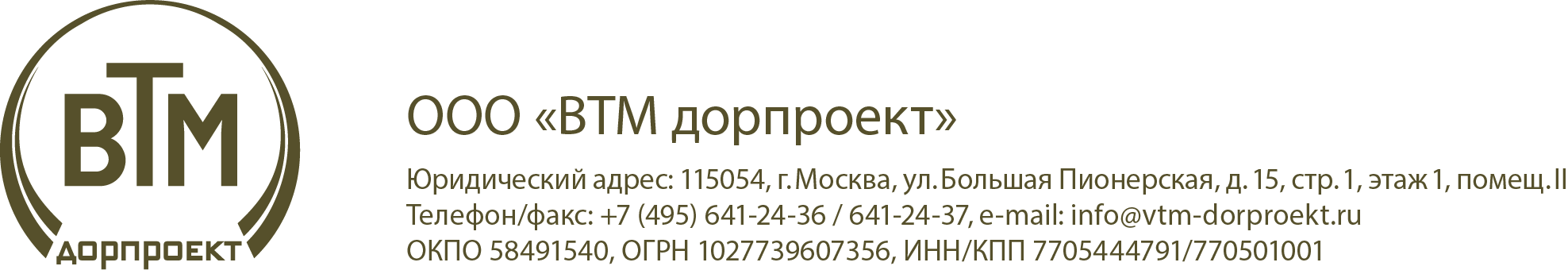 Регистрационный номер № 1 Документация о проведении предварительного  квалификационного отбора подрядчиков г.Москва 2018РАЗДЕЛ I ОБЩИЕ ПОЛОЖЕНИЯ									31 Порядок проведения предварительного квалификационного отбора				32 Термины и определения, используемые при проведении предварительного квалификационного отбора											33 Общие сведения												3  РАЗДЕЛ II ПОРЯДОК ПРОВЕДЕНИЯ ПРЕДВАРИТЕЛЬНОГО КВАЛИФИКАЦИОННОГО ОТБОРА ПОДРЯДЧИКОВ И ФОРМИРОВАНИЯ РЕЕСТРА	32.1 Общие требования											32.2  Обязанности начальника Центра управления проектами						42.3 Порядок подачи документов в Комиссию								42.4  Требования к Участникам предварительного квалификационного отбора			6Порядок оценки и сопоставления заявлений Участников предварительного квалификационного отбора								7Критерии оценки заявлений Участников предварительного квалификационного отбора											72.7  Оценка и сопоставление заявлений Участников предварительного квалификационного отбора											9Порядок ведения Реестра лиц, прошедших предварительный квалификационный отбор 																10Приложение №1 – Задание на выполнение работ;Приложение №2 – Заявление об участии в предварительном квалификационном отборе подрядных организаций;Приложение №3 - Анкета Участника предварительного квалификационного отбора;Приложение №4 - Форма протокола заседания Комиссии по отбору подрядчиков;Приложение №5 - Реестр лиц, прошедших предварительный квалификационный отбор.отбора подрядчиков												РАЗДЕЛ I ОБЩИЕ ПОЛОЖЕНИЯ1.Порядок проведения предварительного квалификационного отбораПредварительный квалификационный отбор подрядчиков проводится в соответствии                 с требованиями Положения о закупках работ, услуг Общества с ограниченной ответственностью «ВТМ дорпроект».2.Термины и определения, используемые при проведении предварительного квалификационного отбораЗаказчик — ООО «ВТМ дорпроект» (далее – Общество).Закупочная Комиссия – постоянный коллегиальный орган, создаваемый Обществом для выбора подрядчика (далее по тексту – Комиссия).     Официальный сайт о размещении заказов - сайт в информационно-телекоммуникационной сети «Интернет» для размещения информации о размещении заказов на поставки товаров, выполнение работ, оказание услуг (www.vtm-dorproekt.ru)  Продукция – товары, работы, услуги, приобретаемые Обществом.Подрядчик – юридическое или физическое лицо – участник предварительного квалификационного отбора подрядных организаций.Работы - выполнение инженерных изысканий, обследование зданий/сооружений, разработкой проектной (рабочей) документации, формирование различных отчетов.Реестр – список юридических или физических лиц, прошедших предварительный квалификационный отбор.Услуги – любой предмет закупок, помимо товаров, работ, в том числе ремонт и обслуживание компьютерной, офисной и иной техники и оборудования, приобретение или создание программного обеспечения и т.д.3. Общие сведения  Заказчик — Общество с ограниченной ответственностью «ВТМ дорпроект» (ул.Большая Пионерская, д.15 стр.1, г. Москва, 115054), далее по тексту - ООО «ВТМ дорпроект».Дата объявления о проведении предварительного квалификационного отбора:  14.05.2018 г.Дата окончания подачи заявлений – 12:00 (время московское) 30.05.2018 г.Дата рассмотрения, оценки заявлений и подведения итогов предварительного квалификационного отбора –  не позднее 11.06.2018 г.Контактное лицо со стороны ООО «ВТМ дорпроект» – Лапицкая Юлия Александровна, zakupki@vtm-dorproekt.ru.  (ФИО руководителя проекта) РАЗДЕЛ II ПОРЯДОК ПРОВЕДЕНИЯ ПРЕДВАРИТЕЛЬНОГО КВАЛИФИКАЦИОННОГО ОТБОРА ПОДРЯДЧИКОВ И ФОРМИРОВАНИЯ РЕЕСТРА2.1 Общие требования2.1.1 Задачей предварительного квалификационного отбора является формирование реестра лиц, прошедших предварительный квалификационный отбор (далее – Реестр), рассматриваемых в качестве потенциальных контрагентов для выполнения соответствующих видов работ без прохождения дополнительного квалификационного отбора.2.1.2 Участниками предварительного отбора могут быть физические лица.2.1.3 Предварительный квалификационный отбор подрядчиков проводится ежегодно.              При проведении квалификационного отбора документация квалификационного отбора размещается на официальном сайте.2.1.4 Предварительный квалификационный отбор подрядчиков осуществляется Комиссией. 2.1.5 По результатам оценки подрядчиков Комиссия принимает решение о прохождении участником предварительного квалификационного отбора или об отклонении заявления подрядчика, если:-представлены не все испрашиваемые документы;-обнаружены несоответствия или недостоверная информация в представленных документах;-опыт работы, стоимость работ не соответствуют установленным требованиям.2.2  Обязанности должностного лица, ответственного за проведение предварительного отбора 2.2.1 Размещать информацию о проведении предварительного квалификационного отбора                    на официальном сайте Заказчика.2.2.2 Принимать заявления организаций об участии в предварительном квалификационном отборе (далее – Заявление);2.2.3 Вести журнал регистрации Заявлений.2.2.4 Организовывать работу Комиссии: не менее чем за 3 (три) рабочих дня до даты проведения заседания Комиссии предоставить возможность членам Комиссии ознакомиться                               с документами в составе заявлений участников квалификационного отбор путем формирования соответствующей задачи в VTM project.2.2.5 Вести протоколы заседаний Комиссии и Реестр установленного образца.2.3 Порядок подачи документов в Комиссию2.3.1 Заявление в Комиссию подается участниками предварительного квалификационного отбора по форме установленного образца. К заявлению прилагаются следующие документы:Сведения об опыте выполнения работ (по форме установленного образца);Примеры ранее выполненных видеороликов; 3D-моделей;Копия свидетельства о постановке на учет в налоговом органе;Копии дипломов о высшем образовании сотрудников участника закупки, сертификатов                  о повышении квалификации;Копии отзывов в отношении результатов ранее выполненных работ;Анкета Участника предварительного квалификационного отбора.2.3.2 Участник предварительного квалификационного отбора направляет заявление                     с приложением всех требуемых документов в виде одного файла в электронном виде по адресу: zakupki@vtm-dorproekt.ru, указав в теме письма следующую информацию: регистрационный номер предварительного квалификационного отбора, ФИО контактного лица Заказчика. Временем регистрации предложения считается время, поступления на адрес zakupki@vtm-dorproekt.ru.2.3.3 Наименование файла должно быть понятным, расположение документов в файле – соответствовать описи документов (формат pdf). Примечание – примеры работ должны быть оформлены в виде ссылки и включены в состав основного документа.2.3.4 Материалы, поступившие после установленного срока, оформленные ненадлежащим образом, не рассматриваются.2.4  Требования к Участникам предварительного квалификационного отбора2.4.1 К участию в предварительном квалификационном отборе приглашаются физические лица, которые должны соответствовать следующему требованию:наличие профессиональной компетентности, оборудования и других материальных возможностей, опыта, необходимых для исполнения заявленных видов работ;2.4.2  Общество  оставляет за собой право уточнить и проверить достоверность сведений, предоставленных каждым Участником предварительного квалификационного отбора, путем обращения непосредственно к подрядчику и/или обращения к независимым открытым источникам информации, и/или внешним экспертам.При обнаружении недостоверности сведений Общество вправе исключить подрядчика из Реестра без объяснения причин.Порядок оценки и сопоставления заявлений Участников предварительного квалификационного отбора2.5.1  Комиссия осуществляет оценку и сопоставление заявлений, проверяет соответствие Участников предварительного квалификационного отбора требованиям, установленным настоящим Положением.Основанием для отклонения заявления является несоответствие Участника предварительного квалификационного отбора требованиям настоящего Положения, непредставление необходимых документов в составе заявления, предоставление ложных сведений. Отклоненные заявления не допускаются к дальнейшей оценке.    2.6 Критерии оценки заявлений Участников предварительного квалификационного отбораКомиссия оценивает и сопоставляет заявления Участников закупки по следующим критериям оценки:Квалификация участника конкурса – наличие результатов работ по тематике предварительного отбора (значимость критерия – 50%);Стоимость работ (значимость критерия – 50%).Совокупная значимость указанных критериев составляет 100%.Для получения итоговой оценки осуществляется расчет путем сложения значения каждого из подкритериев и умножения суммы на коэффициент значимости.2.7 Оценка и сопоставление заявлений Участников предварительного квалификационного отбора2.7.1 Комиссия ведет Протокол  заседания Комиссии по отбору подрядчиков по форме, представленной в Приложении 12 к настоящей закупочной документации.2.7.2 Итоговые оценки предназначены для проведения внутренних процедур отбора на этапе сравнения поступивших коммерческих предложений.2.7.3 Протокол ведет секретарь Комиссии, указанный документ подписывается всеми присутствующими на заседании членами Комиссии.2.7.4  Протокол оценки и сопоставления предложений на участие в закупке размещается               на официальном сайте  в течение 2 (двух) рабочих дней с момента подписания указанного протокола.Дополнительные разъяснения по итогам предварительного квалификационного отбора не предусматриваются.2.8  Порядок ведения Реестра лиц, прошедших предварительный квалификационный отбор2.8.1 В случае принятия Комиссией решения о прохождении подрядчиком предварительного квалификационного отбора вносится соответствующая запись в Реестр установленного образца. В дальнейшем, задание на выполнение конкретной работы передается на рассмотрение специалистам, включенным в указанный Реестр, без дополнительных конкурсных процедур.Отбор исполнителя осуществляется по итогам сравнения коммерческих предложений.Приложения:Приложение №1 – Задание на выполнение работ;Приложение №2 – Заявление об участии в предварительном квалификационном отборе подрядных организаций;Приложение №3 - Анкета Участника предварительного квалификационного отбора;Приложение №4 - Форма протокола заседания Комиссии по отбору подрядчиков;Приложение №5 - Реестр лиц, прошедших предварительный квалификационный отбор.Заместитель главного инженера                                                               Ю.А.ЛапицкаяПриложение №1  к настоящему Положению Заданиена создание 3D цифровой модели (видеоролика) по линейному объекту с учетом инфографики.2.1.На основе предоставляемых Заказчиком информационных материалов: Основные проектные решения по автомобильной дороге, включая искусственные сооружения, здания/строения, благоустройство и озеленение территории в форматах  PDF и DWG;
2) Ортофотоплан, разработать компьютерную 3D анимацию участка автомобильной дороги по линейному объекту.2.1.1. Предусмотреть построение 3D моделей (в рамках конкретного объекта Заказчик передает Исполнителю 3D модели в качестве исходных данных): Дорожное полотно;Водопропускные трубы;Шумозащитные экраны;Подпорные стены;Искусственные сооружения;ВЛ, подлежащие переустройству, и существующие линии;Г, Т, П – опоры, опоры освещения;Разделительные полосы;Пешеходные переходы;Дорожная разметка;Дорожные знаки с учетом их корректного расположения в соответствии со схемой организации дорожного движения;Площадки под ЛОС, ТП, БРП с указанными сооружениями;Прилегающая территория с высокой степенью реалистичности и соблюдением требований к существующей цветовой палитре;Благоустройство и озеленение территории с высокой степенью реалистичности.   2.1.2. Финальная визуализация видеоролика длительностью 5 минут (4 мин 3D):Настройка фотореалистичных материалов и дневного освещения;Просчет и утверждение тестовых изображений по ключевым ракурсам;Просчет тестового ролика в черновом качестве для утверждения траектории; движения камеры Просчет финального ролика в финальном качестве;Постобработка и цветокоррекция финального ролика;Разработка титров;Демонстрация движения транспортных потоков по автомобильной дороге;Музыкальное сопровождение;Монтаж речи диктора.2.2 Дополнить ролик инфографикой и соответствующей текстовой информацией:-краткие статистические данные о районе строительства;-наименование существующих объектов (автомобильных дорог, населенных пунктов, водных объектов, железных дорог, иных значимых объектов);-направления движения транспорта;-технико-экономические показатели объекта капитального строительства;-информация относительно категории дороги, протяженности искусственных сооружений, ключевых технико-экономических показателей (использовать примеры оформления видеороликов) – как отдельные надписи;-обеспечить плавность движения камеры (исключить резкие переходы);-обозначить границы этапов проектирования (при необходимости);-ролик разработать в современной стилистике с учетом предложенных примеров, чтобы обеспечить возможность использования указанного ролика в рекламных целях.           2.3 Обязательным требованием является соблюдение следующей последовательности выполнения работ:2.3.1 Исполнитель обсуждает с Заказчиком траекторию движения камеры и общую концепцию видеоролика.2.3.2 Исполнитель предоставляет Заказчику на согласование не менее 3-х вариантов траектории движения камеры в эскизном исполнении объекта.Получает письменное согласование со стороны Заказчика в отношении выбранного варианта (допускается использование электронной почты).2.3.3 Исполнитель представляет на рассмотрение Заказчику не менее 3-х вариантов возможного стилистического оформления ролика. Обязательным требованием является использование брендбука  Заказчика.Получает письменное согласование со стороны Заказчика в отношении выбранного варианта (допускается использование электронной почты).2.3.4 Исполнитель выполняет 3D визуализацию проектных решений и проводит демонстрацию Заказчику. Получает замечания в письменном виде.2.3.5 Исполнитель своевременно устраняет все замечания Заказчику в отношении соответствии результатов 3D визуализации ранее разработанной проектной документации.Получает письменное согласование в отношении возможности продолжения работ (допускается использование электронной почты).2.3.6 Исполнитель своевременно устраняет все замечания Заказчика в отношении оформления видеоролика (текст, стилистика, корректность монтажа речи диктора).2.4 Финальный ролик передаётся заказчику в формате Full HD на DVD носителе. 2.5 Исполнитель обязуется передать все рабочие материалы и файлы, использованные для создания ролика в формате применяемых программ.Примечания: -До начала работ согласовывается детальный сценарий. Исполнитель предлагает возможные варианты пролета камеры.-При выполнении работ Исполнитель должен использовать качественный картографический материал;-Сообщать Заказчику о необходимости привлечения дизайнера для более качественного оформления отдельных заставок.Примеры работ: http://www.vtm-dorproekt.ru/news/video/ Стоимость работ: не более 100 т.р. (в зависимости от протяженности объекта).Примечание – услуги диктора Заказчик оплачивает самостоятельно.Сроки выполнения: не более 1,0 мес. (для объектов протяженностью более 10 км – 1,5 мес.)Брендбук: https://yadi.sk/d/V8iSJ_44vRFaY Приложение № 2  к настоящему Положению «__» _____________ 20__ г.№ _____________________ЗАЯВЛЕНИЕоб участии  в предварительном квалификационном отборе подрядных организацийПрошу Вас провести предварительный квалификационный отбор в отношении _______________________________________________________________________________________________________________________________________________________________________________________________________________________________________________________________(ФИО, ИНН)Таблица 1 Перечень ранее выполненных работПодтверждаем готовность соблюдать требования, указанные в Задании, при последующем заключении договора на выполнение работ. ____________  ______________________________________                  (подпись)                       (фамилия, имя, отчество)                         Приложение № 3 к настоящему Положению  АНКЕТА УЧАСТНИКА ПРЕДВАРИТЕЛЬНОГО КВАЛИФИКАЦИОННОГО ОТБОРА(для физических лиц и индивидуальных предпринимателей)Достоверность данных, указанных в Анкете, гарантирую. Подтверждаю согласие на обработку представленных персональных данных. ООО «ВТМ дорпроект» имеет право на проверку всех сведений, указанных в Анкете.____________  ______________________________________                  (подпись)                       (фамилия, имя, отчество)                         Приложение № 4 к настоящему ПоложениюПротокол заседания Комиссии по отбору подрядчиков«____»____________ 201_г.                                                                                                                         №____г. МоскваПрисутствовали:Председатель Комиссии:   Главный инженерЧлены Комиссии: ЮристРуководитель проектаСекретарь Комиссии:Начальник Центра управления проектамиПроцедура рассмотрения заявлений подрядчиков  о включении в Реестр лиц, прошедших предварительный квалификационный отбор проводилась с ____ до _________Комиссией была проведена процедура оценки и сопоставления заявлений.Решили:1.Члены Комиссии единогласно проголосовали за включение в Реестр лиц, прошедших предварительный квалификационный отбор:--В указанной таблице представлены баллы, присвоенные заявлению каждого из подрядчиков.2.Настоящий протокол будет размещен на сайте  не позднее 1 (одного) рабочего дня с момента подписания членами Комиссии.Члены Комиссии, присутствующие на заседании:Председатель комиссии____________________   ______________________                                                    (подпись)                     (ФИО специалиста)Члены Комиссии:____________________   ________________________              (подпись)                      (ФИО специалиста)Приложение № 5 к настоящему ПоложениюРеестр лиц, прошедших предварительный квалификационный отбор№ п/пНаименование работСсылкаНаличие положительного отзыва о результатах ранее выполненных работНаименованиеСведения об УчастникеСведения об УчастникеФамилия, имя, отчествоДата рожденияМесто рожденияГражданствоАдрес юридическийАдрес фактическийТелефон,  e-mailФаксСведения о документе, удостоверяющем личность (наименование, серия, номер, орган, выдавший документ, дата выдачи документа, код подразделения)Идентификационный номер налогоплательщикаСведения о регистрации в качестве индивидуального предпринимателя: дата регистрации, государственный регистрационный номер, наименование регистрирующего органа, место регистрации (для индивидуальных предпринимателей)Основные виды деятельностиУчастие в арбитражных процессах                     за последние 5 летИстец, всегоУчастие в арбитражных процессах                     за последние 5 летОтветчик, всегоНаименование подрядчикаИННАдрес организации (юридический/фактический)Дата включения в реестрВиды выполняемых работКонтакты представителя(ФИО, телефон, e-mail)Опыт совместной работыПоложительный/Отрицательный/Нет